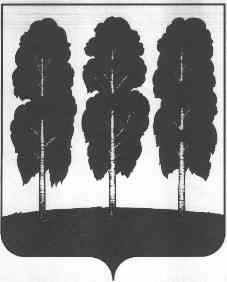 АДМИНИСТРАЦИЯ БЕРЕЗОВСКОГО РАЙОНАХАНТЫ-МАНСИЙСКОГО АВТОНОМНОГО ОКРУГА – ЮГРЫПОСТАНОВЛЕНИЕот  18.01.2023                                                                                                           № 5пгт. БерезовоО внесении изменений в постановление администрации Березовского района от 18.11.2022    № 1546 «Об утверждении Программы  профилактики рисков причинения вреда (ущерба) охраняемым законом ценностям при осуществлении муниципального контроля в сфере благоустройства  на территории городского поселения Березово на 2023 год»  В связи с организационно-кадровыми изменениями в   администрации Березовского района:1.Внести в приложение к постановлению администрации Березовского района от 18.11.2022    № 1546 «Об утверждении Программы  профилактики рисков причинения вреда (ущерба) охраняемым законом ценностям при осуществлении муниципального контроля в сфере благоустройства  на территории городского поселения Березово на 2023 год» (далее – программа)  следующие изменения:1.1. По всему тексту таблицы приложения к программе слова «Главный специалист отдела архитектуры и градостроительства администрации Березовского района (Антонова Е.П.)» заменить словами «Главный специалист отдела архитектуры и градостроительства администрации Березовского района (Морозова И.В.)». 2.Разместить настоящее постановление на официальных веб-сайтах органов местного самоуправления Березовского района, городского поселения Березово.3.Настоящее постановление вступает в силу после его подписания.И.о. главы района						                           С.Н. Титов